„Ćilim-kaput“ – modna senzacija 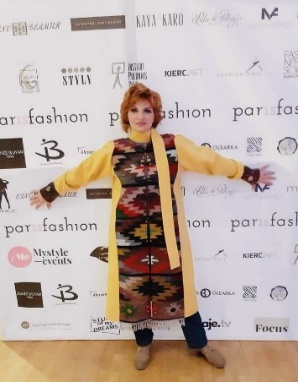 Juče je u svetskoj prestonici mode na modnoj reviji „Pariz Fešn”, Silvana Tošić, kreatorka iz Pirota, predstavila svoju modnu liniju pod nazivom „Etno glamur”. Kolekcija je prikazala odevne predmete inspirisane šarama pirotskog ćilima. Posetioci su uživali u živopisnim kreacijama, večernjim haljinama na kojima su dominirale sofre i kraljičin rukav. Modna senzacija bio je „Ćilim-kaput”, izrađen od ćilima starog blizu 100 godina, koji je tkala Silvanina baka Dušanka. Modna kretorka ističe da joj je bilo „puno srce“ kada se kaput našao ispred Ajfelove kule, gde je organizovano fotografisanje.                                                                                                                                              Pirotske Vesti, 6. mart 2019.1. O kome i o čemu govori vest? ________________________________________________________________________________________________2. Šta je juče predstavljeno na modnoj reviji? _____________________________________________________________3. Kako je događaj protekao? ____________________________________4. Gde se održala modna revija? ____________________________________5. Kada je održana revija?__________________________________________6. Zbog čega je ćilim-kaput značajan za kreatorku?_____________________________________________________________7. Po čemu je ovaj događaj važan za Srbiju?_________________________8. U kojim novinama je vest objavljena? ___________________________9. Prepoznaj dve šare koje su dominirale na haljinama.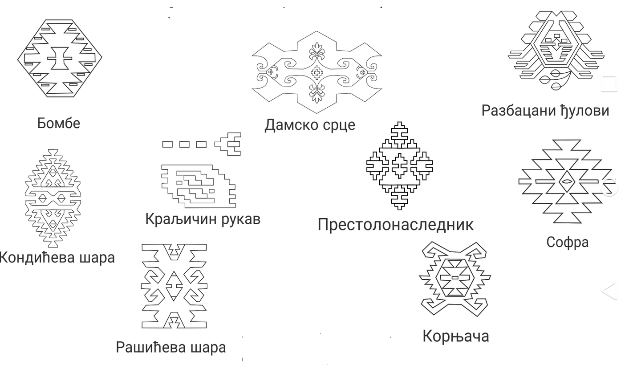 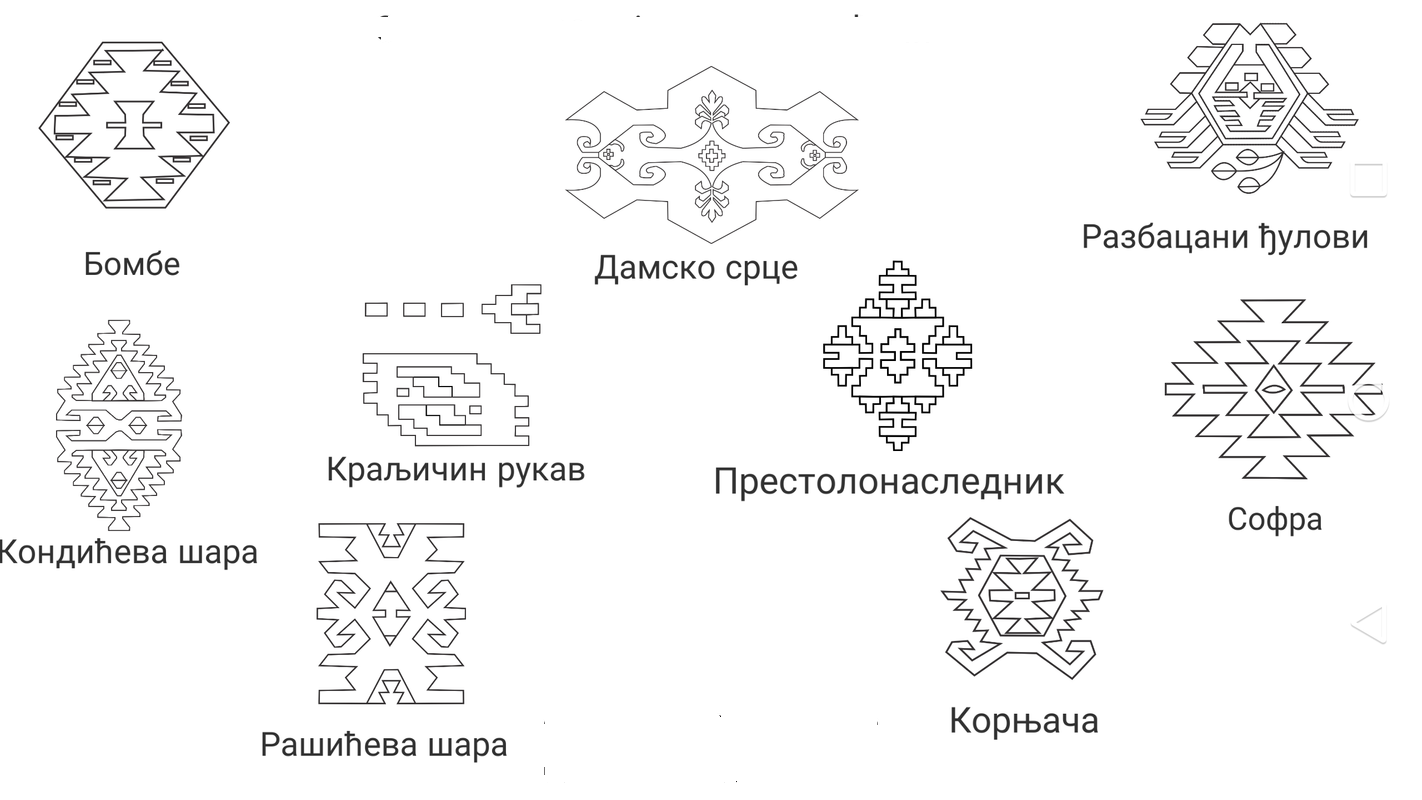 „Ћилим-капут“ – модна сензација Јуче је у светској престоници моде на модној ревији „Париз Фешн”, Силвана Тошић, креаторка из Пирота, представила своју модну линију под називом „Етно гламур”. Колекција је приказала одевне предмете инспирисане шарама пиротског ћилима. Посетиоци су уживали у живописним креацијама, вечерњим хаљинама на којима су доминирале софре и краљичин рукав. Модна сензација био је „Ћилим-капут”, израђен од ћилима старог близу 100 година, који је ткала Силванина бака Душанка. Модна креторка истиче да јој је било „пуно срце“ када се капут нашао испред Ајфелове куле, где је организовано фотографисање.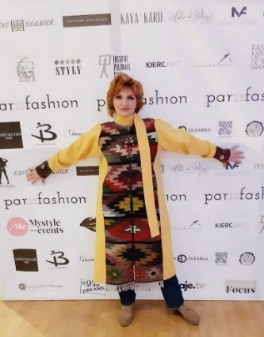                                                                                   Пиротске Вести, 6. март 2019.1. О коме и о чему говори вест? _______________________________________________________________________________________________2. Шта је јуче представљено на модној ревији? _____________________________________________________________3. Како је догађај протекао? ____________________________________4. Где се одржала модна ревија? __________________________________5. Када је одржана ревија?________________________________________6. Због чега је ћилим-капут значајан за креаторку?_____________________________________________________________7. По чему је овај догађај важан за Србију? _______________________8. У којим новинама је вест објављена? ___________________________9. Препознај две шаре које су доминирале на хаљинама.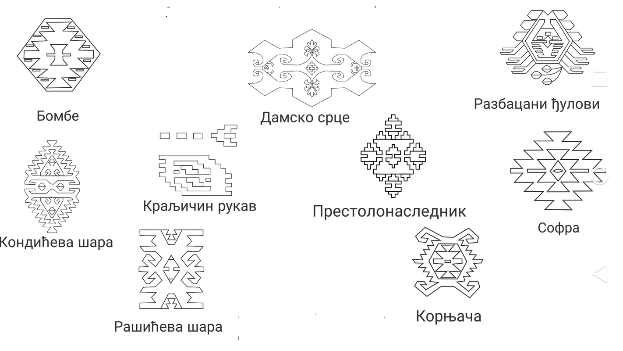 